ПРОФИЛАКТИКА ГРИППА И ОРВИ 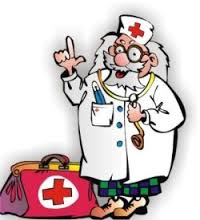 Грипп и ОРВИ занимают первое место по частоте и количеству случаев в мире и составляют 95% всех инфекционных заболеваний.Среди респираторных вирусных инфекций самым тяжёлым является грипп. Название болезни происходит от английского слова «Grips», что означает схватить, скрутить. Первое упоминание о гриппе было сделано много веков назад ещё Гиппократом. Первая документально зафиксированная пандемия  гриппа зафиксирована в истории в 1580 году. В феврале .  на дальнем Востоке  началась и быстро распространялась по всему миру пандемия, которая получила название «азиатский грипп». В 1968 – .г.  произошел  средний по тяжести «гонконгский» грипп. В 1977 – .г.  произошла  относительно легкая по тяжести  пандемия, названная «русским» гриппом.      В настоящее время выявлено более 2000 вариантов вируса гриппа. С 2009г. наблюдается пандемия гриппа «АН1N1».   Инкубационный период гриппа длится, как правило, от нескольких часов до 1-2 дней. Клинические  проявления гриппа: грипп всегда начинается с повышения температуры тела, которая достигает высоких цифр и сопровождается ознобом. Температурная реакция при гриппе отличается остротой и продолжительностью. Выраженность головной боли может быть различной, но в большинстве случаев с нарушением сна, многократной рвотой, галлюцинациями. Сознание чаще сохранено, однако появляются мышечные и суставные боли, ломота во всём теле, преимущественно в поясничном отделе. При тяжёлом течении часто возникают необратимые поражения сердечно-сосудистой системы, дыхательных органов, центральной нервной системы, провоцирующие заболевания сердца и сосудов, пневмонии, менингоэнцефалиты и др. Тяжесть  болезни зависит от общего состояния здоровья, возраста, от того, контактировал ли больной с данным  типом вируса ранее. К группе особого риска относятся: беременные женщины, лица с хроническими заболеваниями органов дыхания и сердечно – сосудистой системы, больные сахарным диабетом, лица старше  65 лет.  Лечение.Народная мудрость гласит: грипп любит, чтобы его вылежали и медицина с этим согласна. При первых признаках заболевания необходимо тепло, обильное питьё с содержанием витамина группы «С». Назначать и проводить лечение должен врач. Вирусы ГРИППА и ОРВИ передаются от человека к человеку воздушно-капельным путём. Больной человек опасен для окружающих в первые 3 – 4 дня болезни. Во внешней среде вирусы живут от 2-х до 8 часов. Чтобы избежать распространения гриппа, необходимо   помнить, что каждый из нас в силах снизить риск заболевания и распространения гриппа, выполняя простые санитарно-гигиенические правила:-  избегать контакта с больными людьми;-  в случаях необходимости общения с больными – одевать маску;-  мыть руки с мылом или антибактериальными средствами;- ограничить посещение зрелищных мероприятий, собраний, встреч;- регулярно проветривать помещение;- вести здоровый образ жизни (полноценный сон, свежий воздух, активный отдых, сбалансированная пища, богатая витаминами), что поможет организму бороться с любыми инфекциями.           Если в семье появился больной, необходимо соблюдать следующие правила:- уход за больным желательно осуществлять одному человеку;- избегайте того, чтобы за больным ухаживала беременная женщина; - все члены семьи должны соблюдать гигиенические меры: использование масок, частое мытьё рук, протирание рук дезинфицирующими средствами;- выделить для больного отдельную посуду.Современным методом специфической профилактики гриппа является вакцинация. Вакцинация позволяет снизить риск заболевания и осложнений. Необходимым условием индивидуальной вакцинации является осмотр врача-терапевта.И если вы все – таки заболели, не стоит заниматься самолечением. Необходимо обращаться к специалистам и ни в коем случае не «переносить инфекцию на ногах».Необходим беречь свое здоровье, прислушиваться к мнению врачей, выполнять их рекомендации и тогда никакой грипп не страшен. Будьте здоровы!